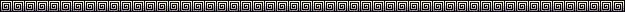 Информацияо проведенных мероприятиях в рамках дня солидарности в борьбе с терроризмомв МБОУ «Атланаульская гимназия им. Ирчи Казака»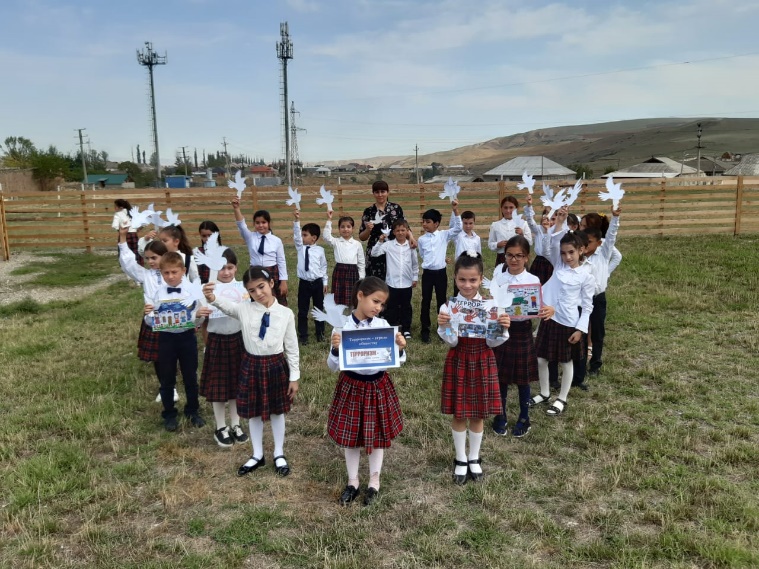 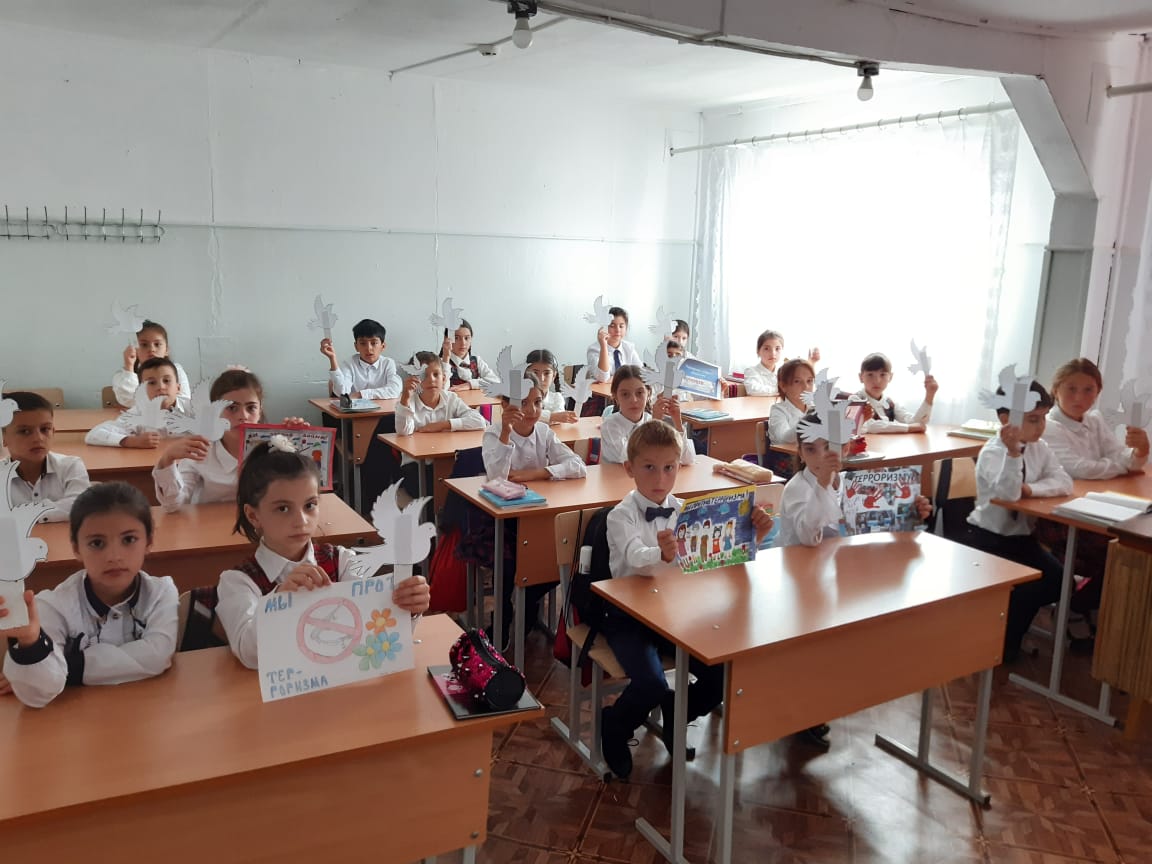 3.09.20203а класс -20 учащихся. Классный руководитель – Магомедова К.С.Тема классного часа «Голубь мира»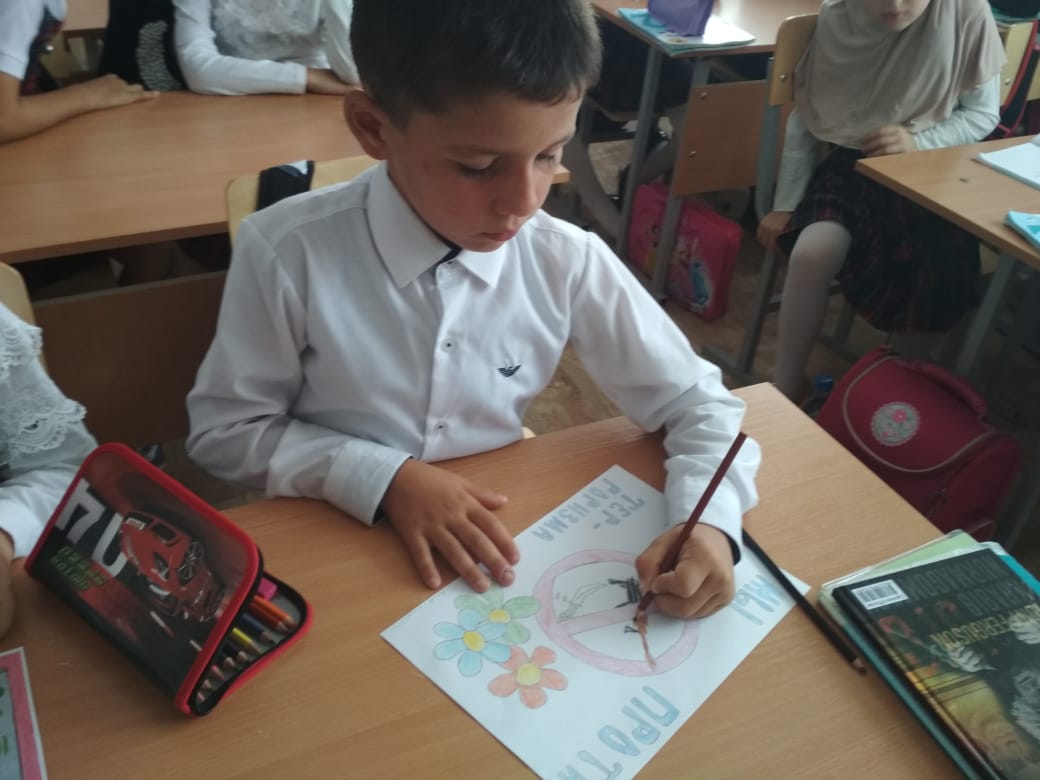 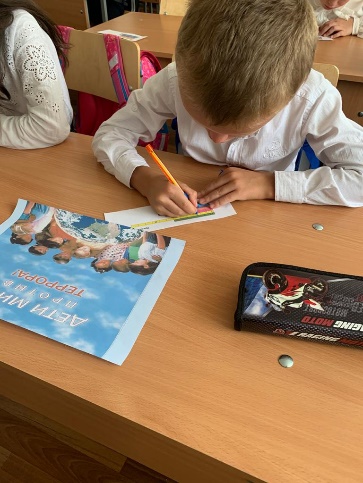 3.09.20202а  класс -18 учащихся. Классный руководитель – Коркмасова Б.М. Тема классного часа  «Мы за мир на планете »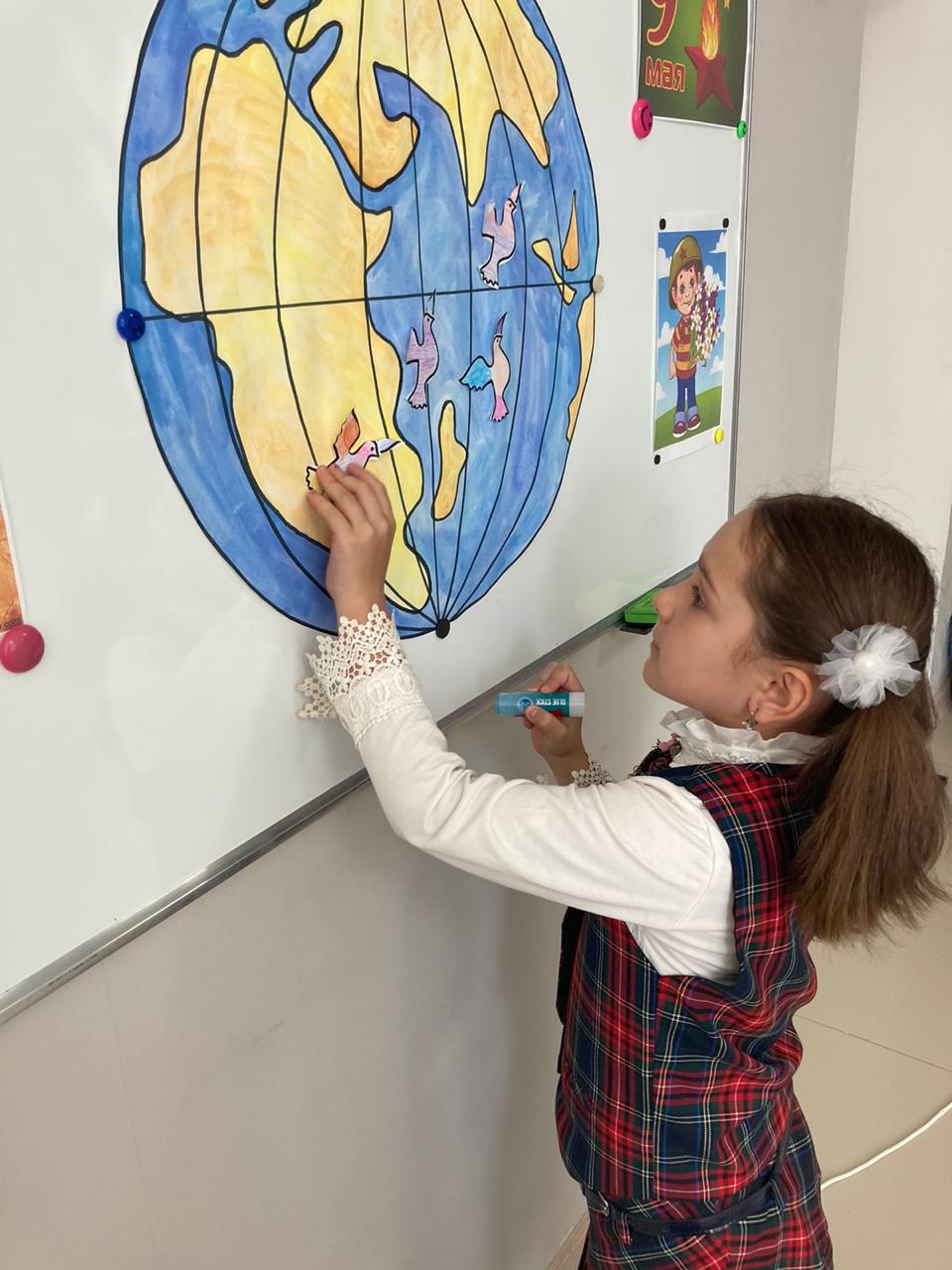 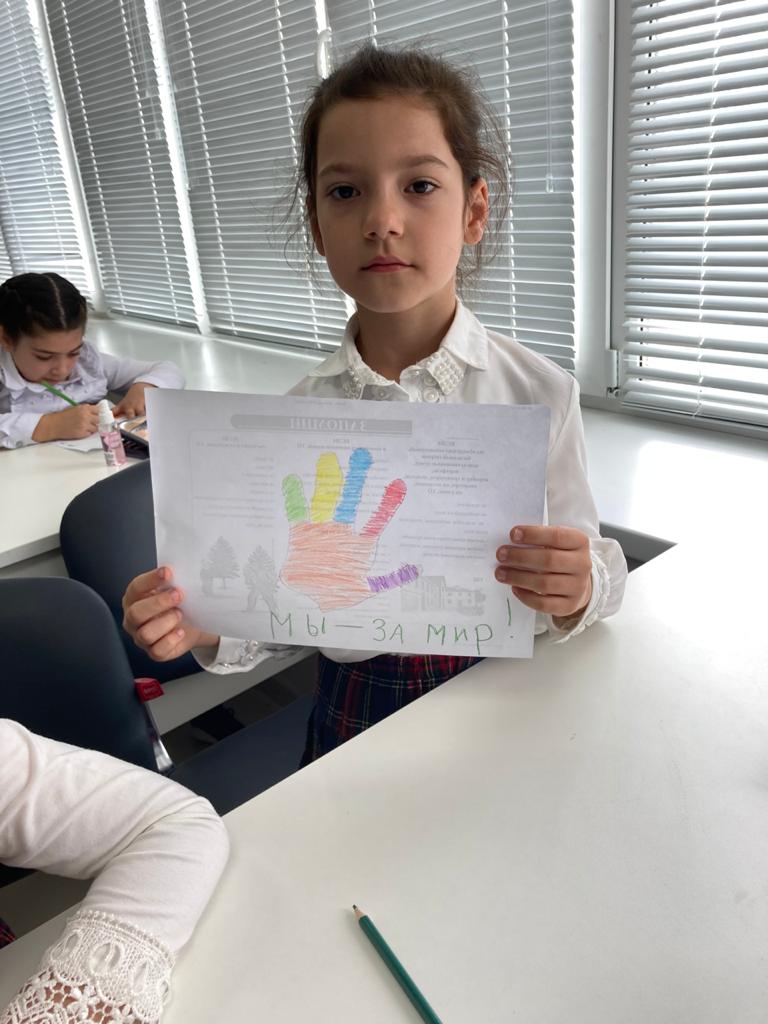 3.09.20202б  класс -20 учащихся. Классный руководитель – Гаджидадаева Л.М. Тема классного часа  « Мирная планета»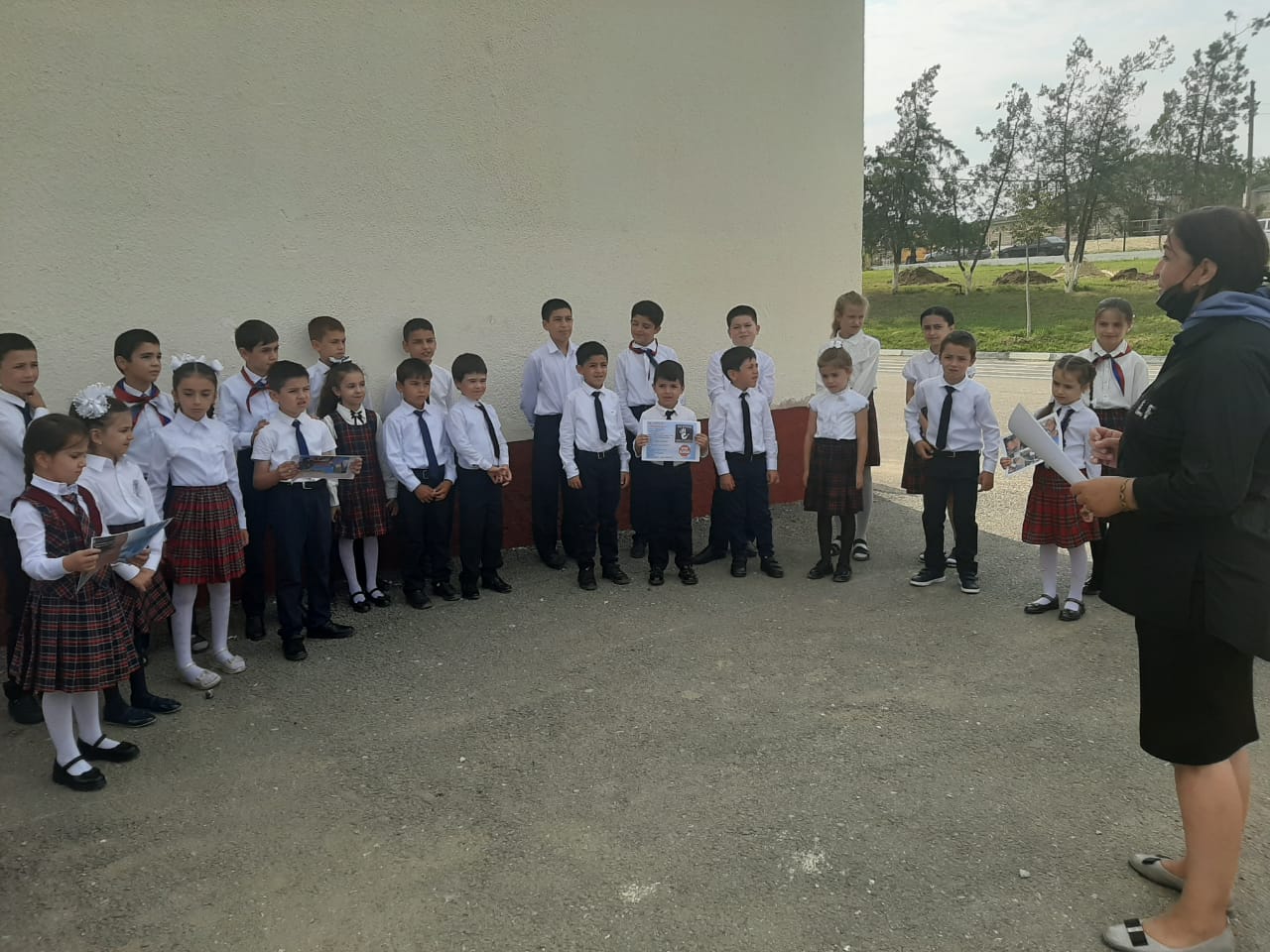 3.09.20201б  класс -20 учащихся. Классный руководитель – Солтангишиева С.Т. Тема беседы  « Мир на земле»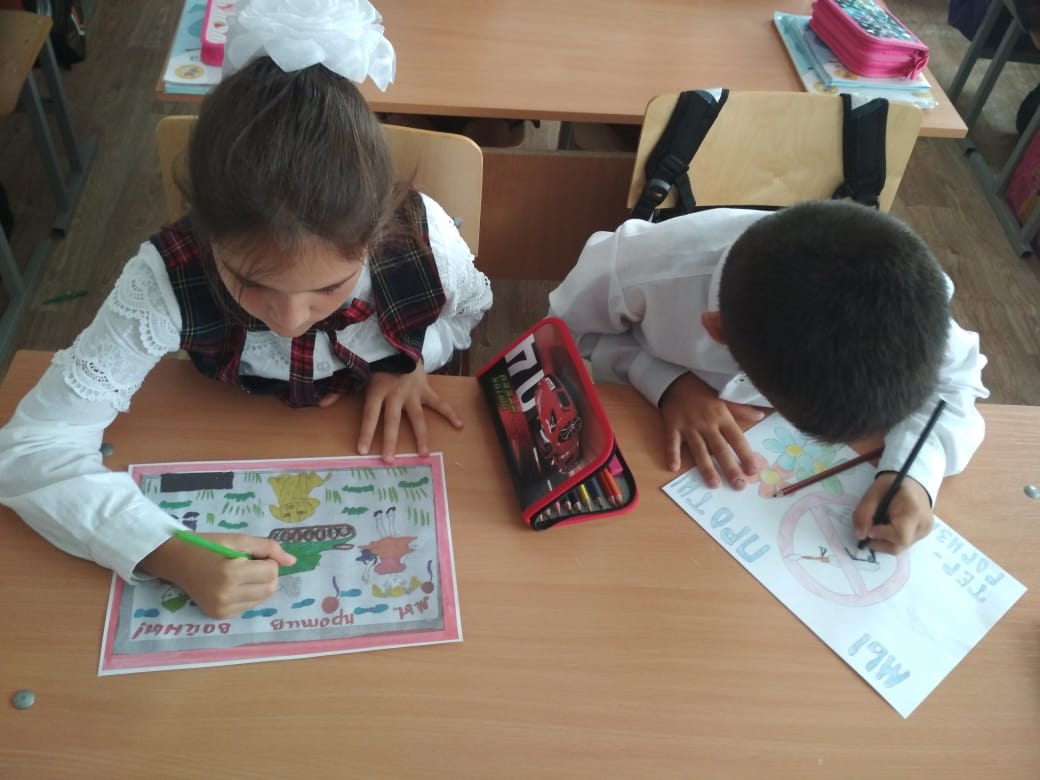 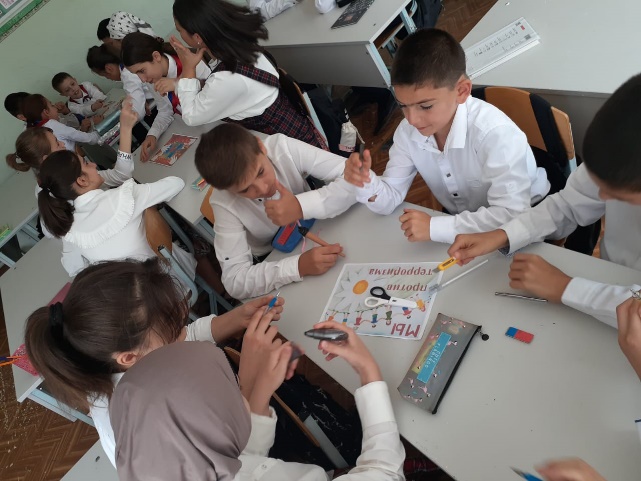 3.09.20207а  класс -18 учащихся. Классный руководитель – Далгатова З.А. Конкурс рисунков «НЕТ террору»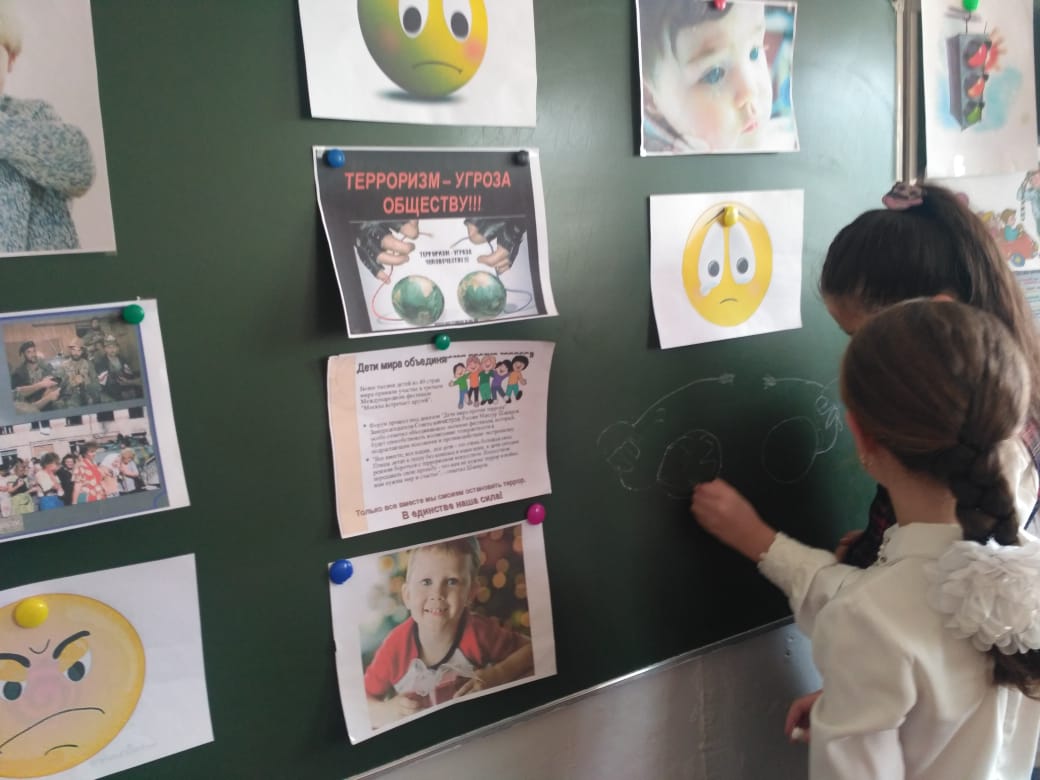 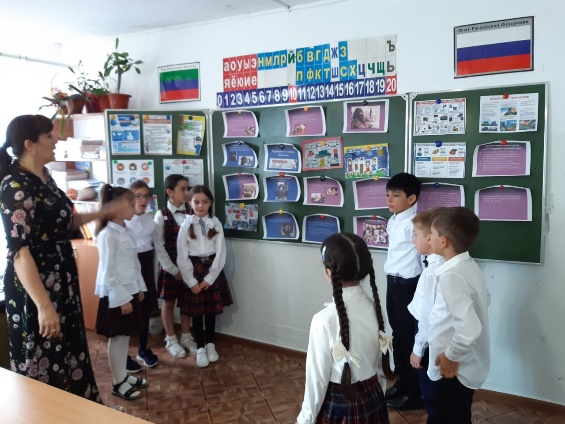 3.09.20203а  класс -18 учащихся. Классный руководитель – Магомедова К.С. Тема классного часа  «Поведение при ЧС »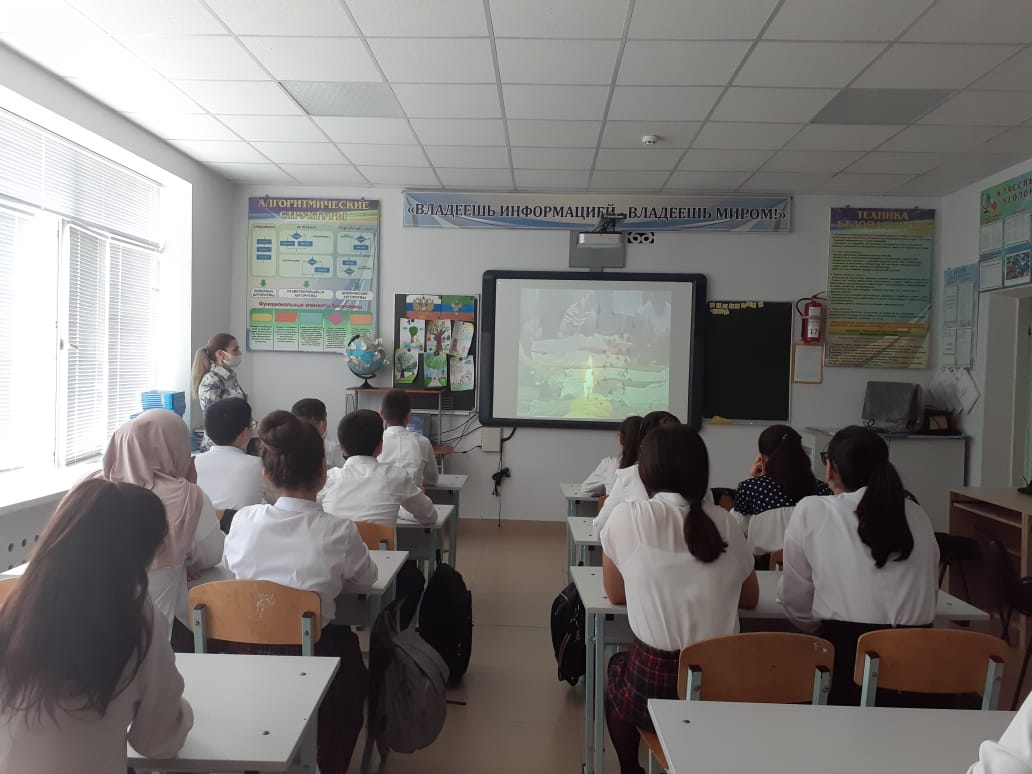 3.09.20209б  класс -14 учащихся. Классный руководитель – Абакарова А.А Тема классного часа  «Боль Беслана»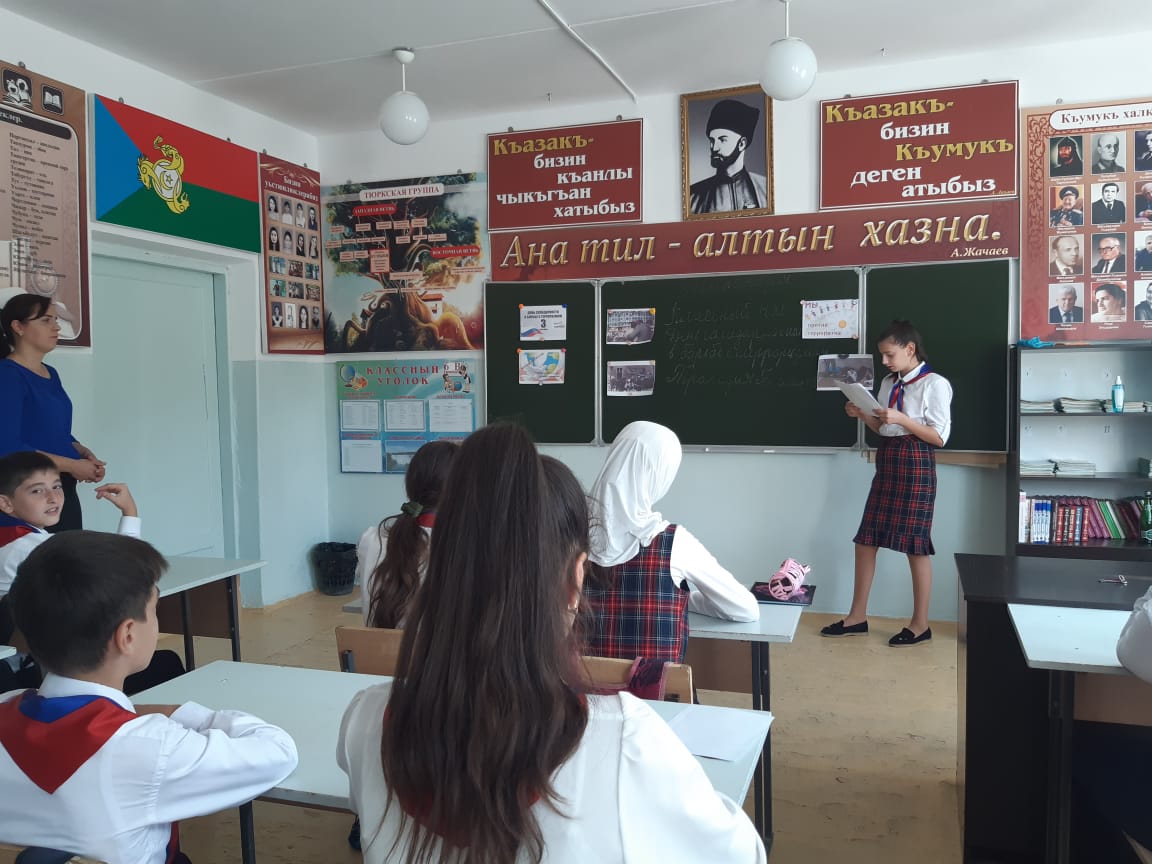 3.09.20206в   класс -14 учащихся. Классный руководитель – Абеева С.И.Тема классного часа «Слезы Беслана»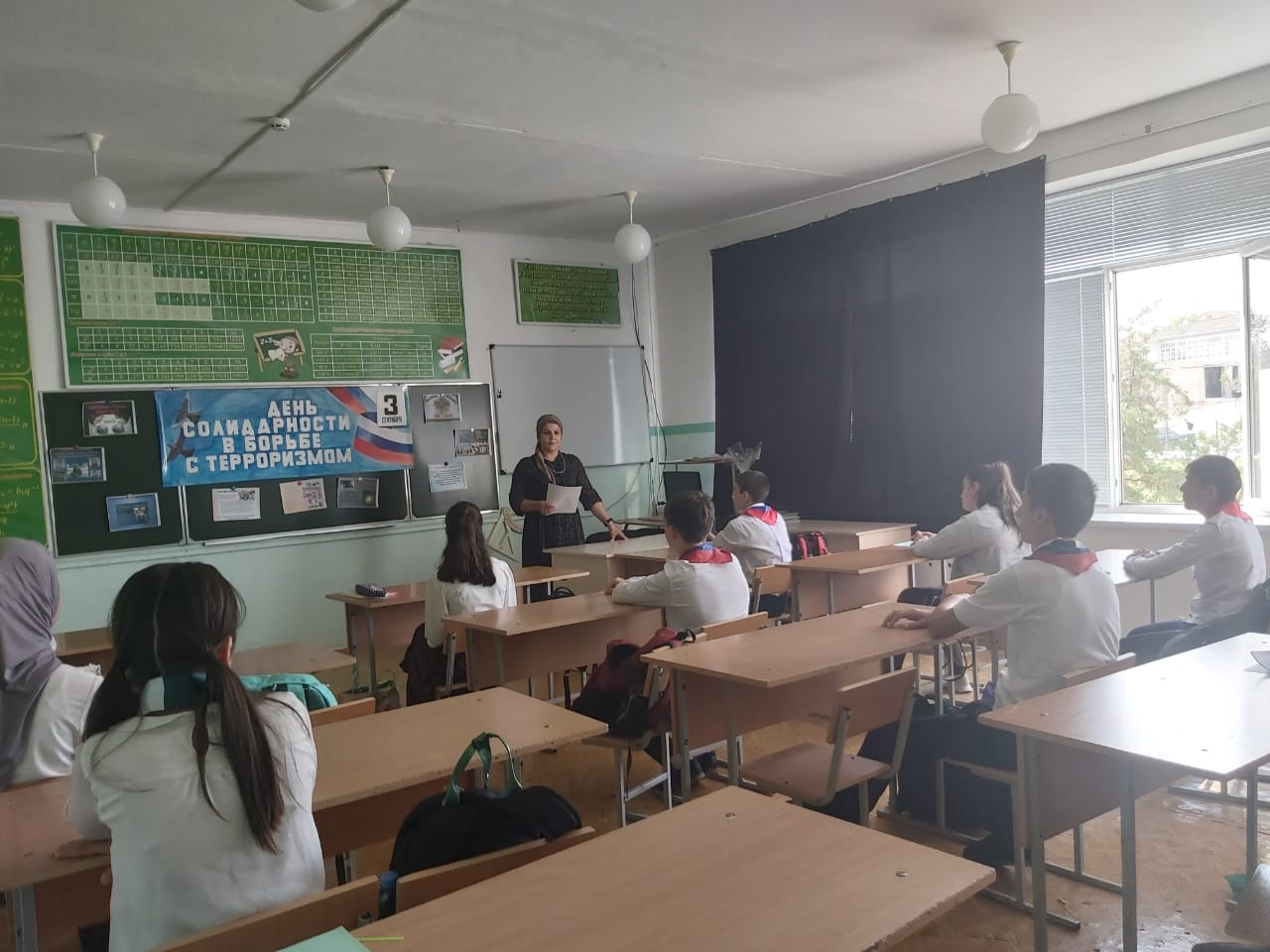 3.09.20208б  класс -13 учащихся. Классный руководитель – Алхасова С.А. Тема классного часа  «НЕТ терроризму»МУНИЦИПАЛЬНОЕ БЮДЖЕТНОЕ ОБЩЕОБРАЗОВАТЕЛЬНОЕ УЧРЕЖДЕНИЕ«Атланаульская гимназия им. И.Казака»МР «Буйнакский район»368216 Республика Дагестан Буйнакский район с. Атланаул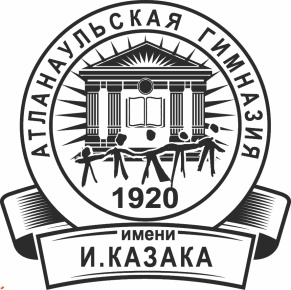 ИНН:0507009642ОГРН:1030500713616КПП:050701001ОКПО:58931252E-mail: Atlanaul@rambler.ruwww:http://atlan.dagschool.com/тел.8(9064) 47 55 70